Podsumowanie Akcji charytatywnej  "Szkoło Pomóż i TY 2022/2023"	POKAŻMY PATRYCJI, ŻE NIE ZOSTAŁA SAMA!Dziękujemy za wielkie serce biorącym udział w corocznych projektach charytatywnych „Szkoło Pomóż i Ty”. Wolontariuszki  z naszej szkoły Rozalia Biskup i Nikola Tasarz zapraszały społeczność szkolną do  udziału w kolejnej edycji akcji charytatywnej Szkoło Pomóż i Ty na rok szkolny 2022/2023, rozprowadzając otrzymany od fundacji pakiet pomocy edukacyjnych-cegiełek.  W tym roku pragnęliśmy pomóc 9-letniej Patrycji Ryś w zakupie specjalistycznego sprzętu ortopedycznego: ortez i gorsetu.Dołożyliśmy swoją cegiełkę pomocy dla Patrycji w wysokości 300 zł. Darowizna  została przekazana na rzecz Fundacji Pomóż i Ty.więcej informacji o akcji: https://pomozity.org/ruszyla-kolejna-edycja-akcji-szkolo-pomoz-i-ty/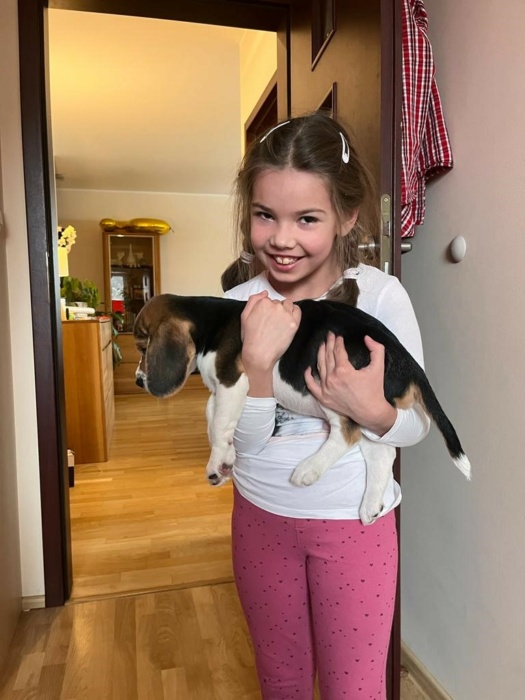 